21.02.2017 відбувся обласний семінар-презентація «Особливості реалізації STEM – освіти у Дніпровському ліцеї інформаційних технологій». У семінарі - презентації  взяли  участь 11 представників м.Дніпра із навчальних закладів, які є учасниками обласного експерименту «Науково – методичні засади створення інноваційної моделі STEM – освіти».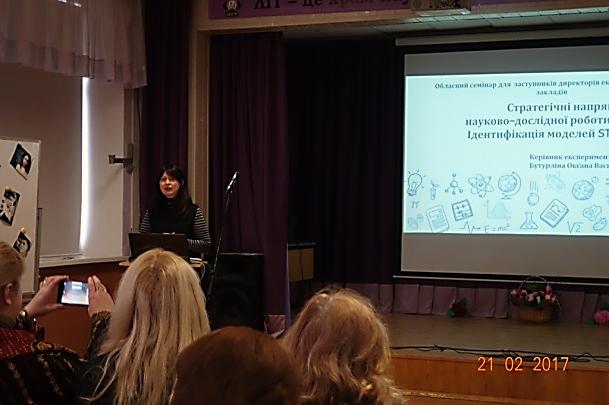 Семінар відкрила керівник експерименту Бутурліна Оксана Василівна виступом «Стратегічні напрямки науково-дослідної роботи у 2017 році. Ідентифікація моделей – семінар - презентація».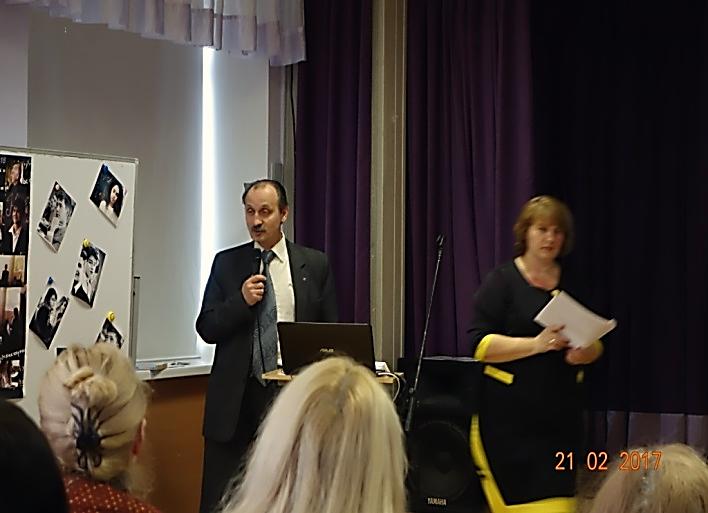 Привітали учасників директор навчального закладу, кандидат фізико-математичних наук Григор’єв Сергій Борисович та заступник директора з НВР Водоп’ян Наталія Іванівна. Керівники закладу презентували реалізацію STEM – освіти в ліцеї через «ЛІТівський STEM – центр». 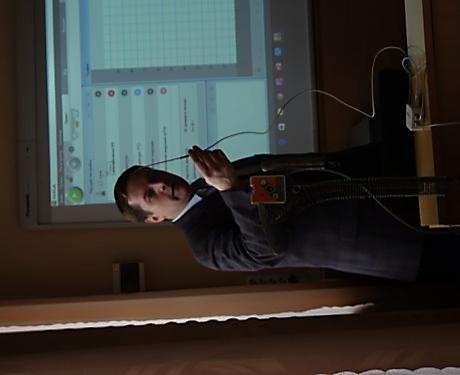 Майстер – класи провели:А.В.Кудрявцев,  вчитель фізики, заслужений учитель України  – «Технологія проведення фізичного експерименту з ІКТ»; 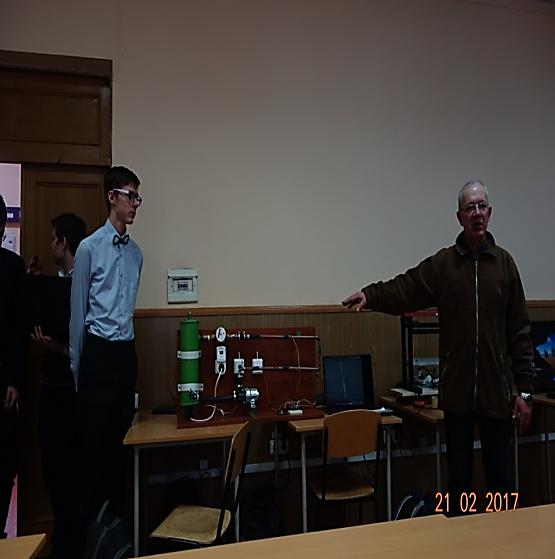 Ю.М.Чашка, кандидат технічних наук, доцент кафедри робототехніки ДНУ – «Візуальне програмування та проектування роботів»;О.В.Сотніченко, вчитель математики – «Застосування ІКТ у вивченні класичних питань математики на прикладі моделі Пуанкаре геометрії Лобачевского; Вчитель хімії Н.В.Бабенко та заступник директора з НВР Н.І.Водоп’ян – «Технологія проведення наукових семінарів для учнів. «Хімія біополімерів».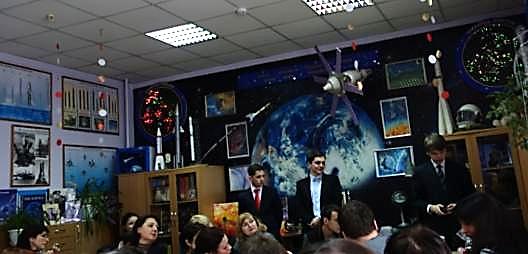 Т.І.Козлова, учитель фізики та астрономії разом із учнями ознайомила присутніх з роботою аерокосмічного центру щодо мотивації учнів отримання інженерної освіти.Із інформаційним середовищем дослідницької і проектної діяльності ліцеїстів у вигляді «Наукового пікніка» присутніх ознайомили заступник директора з НВР І.Є.Малоіван та учитель інформатики Ю.М.Олінович.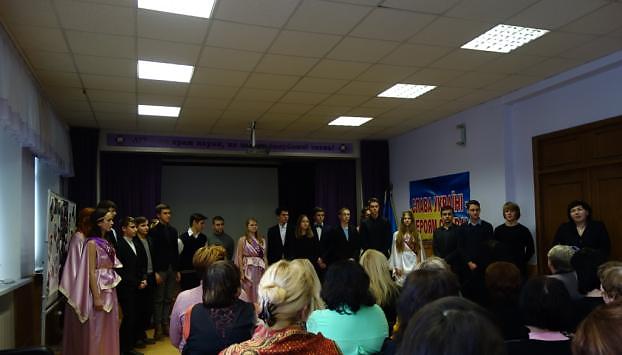 Наприкінці зустрічі виступила учениця 9 класу, переможниця Всеукраїнського конкурсу «Чому я обираю STEM кар’єру», учасниця форуму «Жінки – лідери в STEM» Рибкіна Марія. 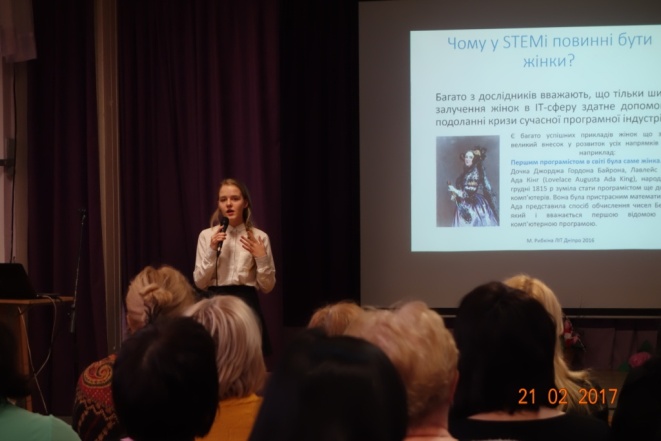 Всі учасники семінару висловили подяку адміністрації навчального закладу та вчителям за змістовний семінар, який надає напрямок роботи у STEM – освіті.Підготувала методист з викладання математики та фізики МЦ Устінова Т.П. 